Поздрав, драги моји.  Изузетно чудан начин комуникације, али шта је ту је. Снаћи ћемо се ми лако, верујем у то. Како радимо! Сваког петка ћете добијати инструкције за следећу недељу на сајту и у групи. Ми ћемо се „састајати“ уторком и петком, када ћемо дискутовати шта сте урадили, да ли има нешто нејасно и слично. Када решите да радите биологију, молим вас, одвојите време и завршите задатке, немојте чекати последњи дан.  Настављамо са системима. Као и до сад шта ми треба да знамоКоја је улога тог систем?Како је грађен тај систем?Како функционише?Која су оболења и како можемо неговати те наше органе?СИСТЕМ ОРГАНА ЗА ВАРЕЊА. ОБОЉЕЊА И ПОРЕМЕЋАЈИ У ИСХРАНИ. ПРАВИЛНА ИСХРАНА ( Прочитајте текст у уџбенику, стр 127-133, па пратите лекцију овде)Зашто нам је потребна храна?   ЗА РАСТ И РАЗВОЈ, ЕНЕРГИЈУКако од једног сендвича добијемо храну за ове активности? Тај сендвич претрпи значајне МЕХАНИЧКЕ и ХЕМИЈСКЕ ПРОМЕНЕ у нашим органима за варење и разгради се до хранљивих материја (ситнијих молекула) који путем крви хране наше ћелије и на тај начин наш организам!ФУНКЦИЈАМеханичко и хемијско варење хранеМеханичко: уситњавање и кидање зубима, окретање мишићимаРазградња хране на ситније молекуле уз помоћ ензимаУпијање разграђене хране и транспорт до крвних капилараГРАЂАУста, усна дупљаЖдрелоЈедњакЖелудацТанко цревоДебело цревоАнални отворВарење хране обхвата низ механичких и хемијских промена које започињу у устима. Комплетан видео садржај можете наћи на следећем линкуhttps://www.youtube.com/watch?v=ONXIUMyxQ30Наравно ради се о мојој колегиници, Ирини Дамјановић, чије лекције сте и раније могли да користите.Табеларни приказ варења хране.ОБОЛЕЊА И ПОРЕМЕЋАЈИ У ИСХРАНИКаријес – болест зубаЗаразна оболења (изазивачи различити микроорганизми) :Жутица Дизентерија Трбушни тифус  Паразитска оболења – трихинелоза, псећа пантљичараНезаразне болести:Гастритис Упала слепог црева Тровање храном – узимање неисправне хране или пићаАнорексија, булимија, гојазност, дијабетес – последица неправилне исхранеВидео запис о хранљивим материјама и пирамиди исхране погледајте на овом линку.https://www.youtube.com/watch?v=q6Txymt3T3Y&list=PLxl6mqrIwO9Kc38pF2sD2muEWC4RPcm2K&index=24&t=0sТреба да знаш ПИРАМИДУ ИСХРАНЕТреба да знаш које су основне намирницеДОМАЋИ у свесциНаслов лекцијеНацртати шему лекције или мапу ума.Нацртати пирамиду исхране и обележити врсте намирнице (угљени хидрати,масти, протеини, вештачки шећери) у сваком делу.Ево примера за мапу ума или шему лекције. Послаћу и у групу. Ову можете сад искористити, а остале ћете сами радити.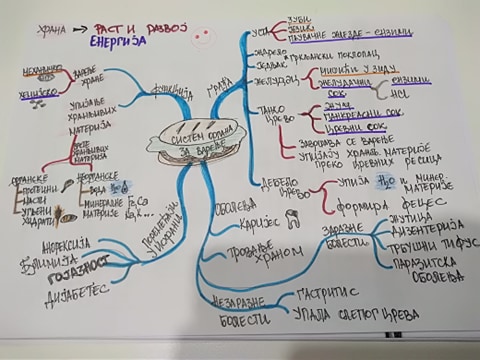 Питања за вежбање ( ова питања нису домаћи задатак, већ служе за вежбање. Препишите их у ваше свеске након лекције  и када имате времена урадите их. Када дође време тестирања нека од њих ће се наћи на тесту. Зато када имате времена вежбајте!) Основни нивоСредњи ниво Напредни нивоОрган  Механичко варење Хемијско варење Шта се дешава? Уста Кидање и уситњавање хране – зубиОкретање хране - језик Ензими из пљувачке – прво се растварају шећери Уситњена храна се транспортује до ждрела Ждрело  X X Покретима глатких мишића храна се шаље до једњака Једњак X X Покретима глатких мишића храна се шаље до желудца Желудац Окретање – мишићи у зиду желудцаЕнзими из желудачног сока *HCl  уништава микроорганизме који доспеју са храномУситњава се додатно храна и форимира се полужитка течност - ХИМУС Танко црево + јетра и панкреасX Ензими из жучи, панкреасног сока и цревног сока Завршава се варење хране и хранљиве материје се упијају преко цревних ресицаНесварена храна се транспортује до дебелог црева Дебело црево X X Упијају се додатно вода и минералне материје .Формира се фецес и избацује преко аналног отвора 